Уважаемые родители!   В этом году Генеральная прокуратура РФ стала соорганизатором VIII Всероссийского конкурса социальной рекламы «Новый взгляд».Конкурсанты должны представить свое видение противодействия коррупции с учетом работы органов прокуратуры в этой сфере.Работы принимаются до 29 сентября 2017 года. Принять участие могут все желающие в возрасте от 14 до 30 лет.С правилами конкурса можно ознакомиться, пройдя по ссылке: http://tvoykonkurs.m/rile serv/2017/polozh.pdfЗагрузить видеоролик или плакат можно на сайте: http://tvoykonkurs.ru/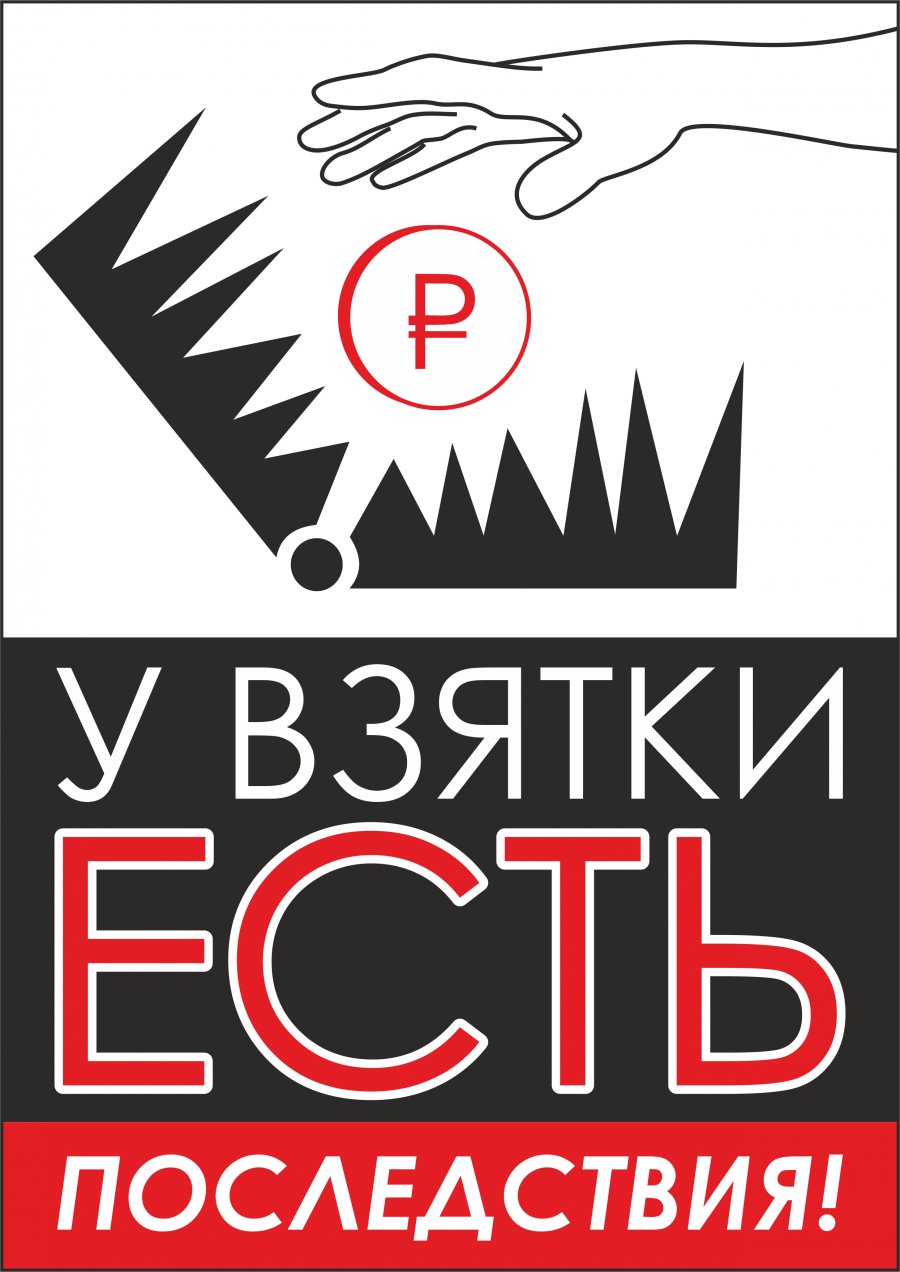 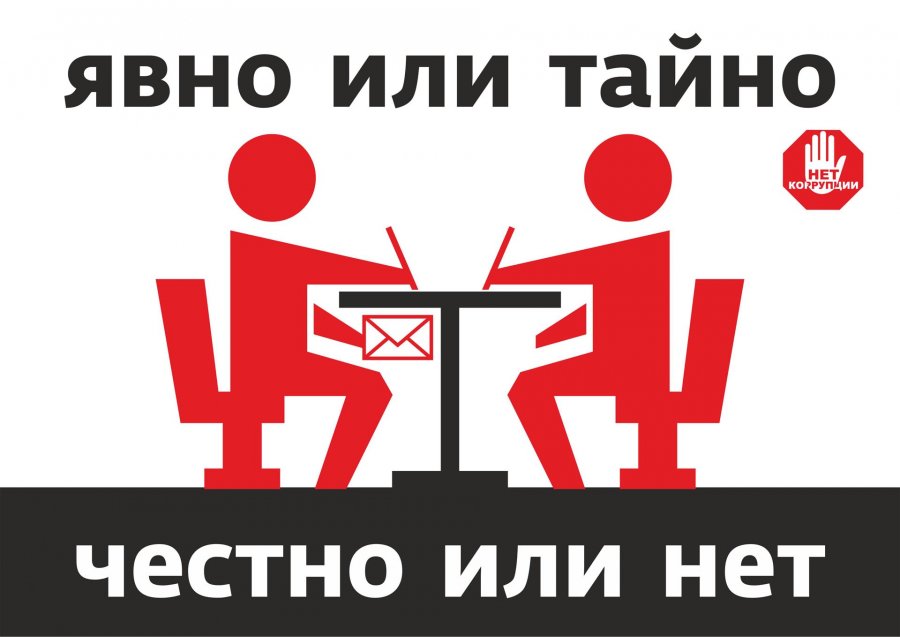                               КОРРУПЦИИ НЕТ!